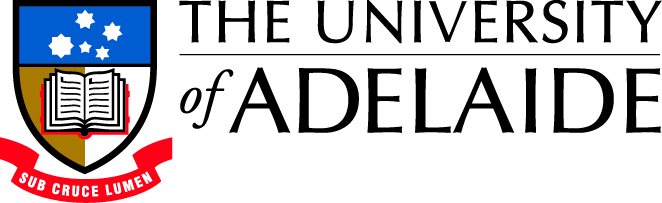 ESOS External AuditMonday 7 June 2021 – Friday 11 June 2021Interview ScheduleContact informationTIMEEVENTDURATIONDATE:  Monday 7 June, Day 1 ESOS External Audit LQS Contact: Michelle Quilliam 8313 2441DATE:  Monday 7 June, Day 1 ESOS External Audit LQS Contact: Michelle Quilliam 8313 2441DATE:  Monday 7 June, Day 1 ESOS External Audit LQS Contact: Michelle Quilliam 8313 24418:30 – 9:00 amOffice Set Up Dr Alek Voninski to meet Ms Michelle Quilliam (Manager, Educational Compliance, LQS) at the rear lifts to Rundle Mall Plaza (RMP), enter via Stephens PlaceMichelle will show Dr Voninski to meeting room 6 and acquaint him with the facilities on level 3, then walk him to the Cog - Wills Meeting Room 703, North Terrace campus – approx. 10 minutes30 mins9:00 – 9:30amWelcome Meeting (The Cog, Wills Meeting Room 703) Professor Jacqueline Lo, Pro Vice-Chancellor (International)Mr Dave Lamb, Executive Director, Student Operations & PEO30 mins9:30 – 10:30amTour of North Terrace Campus Mr Eng Tan, Country Manager – Hong Kong, Macao, Japan, South Korea, Taiwan, Mongolia | International Recruitment(Eng will collect Dr Voninski from the Cog, Wills Meeting Room 703 and escort him back to RMP Level 3 at the conclusion of the tour)60 mins10:30 – 10:45amBreak – Tea and Coffee available in RMP (Level 3)15 mins10:45 – 11:15amTravel to Waite Campus – approx. 20 minutesDr Voninski to arrange transportation to Waite Campus (Hartley Grove, Urrbrae) (suggested pick up is Gawler Place or Stephens Place)30 mins11:15am -12:15pm Tour of Waite Campus – School of Agriculture Food and Wine Office, Hartley Grove – map and directions attached Meet with Professor Cole at his office11:15am – Meeting with Professor Martin Cole, Dean of Waite, Dr Beth Loveys Deputy Head (Learning and Teaching) and Associate Professor Chris Ford, Deputy Head of School (International) in Professor Coles’ office11:35am – Meeting with Yatong Cao, Senior Student Systems Officer11.50am – Tour of the Hub Professor Martin Cole, Dean of Waite, Dr Beth Loveys Deputy Head (Learning and Teaching) and Associate Professor Chris Ford Deputy Head of School (International)12.00pm – Meeting with Helen Brown, Manager, Undergraduate Teaching Unit (UTU) in her office60 mins12:15 - 12:45pmTravel to North Terrace – approx. 20 minutesDr Voninski to arrange transportation to Adelaide RMP30 mins12:45 - 1:30pmLunch RMP meeting room 6 available for use45 mins1:30 – 1:40pmLQS staff member to escort Dr Voninski to the AGC, level 10 Schulz (meet at Room 6, RMP)10 mins1:40 – 2:20pmMeeting with Adelaide Graduate Centre (in AGC, level 10 Schulz) 40 minsDr Doreen Krumbiegel, Director, Adelaide Graduate Centre Darlene Truong, Manager Admissions and Scholarships, Adelaide Graduate Mel Lewis, International Admissions Officer, Adelaide Graduate Centre2:20 – 2:30pmDarlene Truong to escort Dr Voninski to RMP10 mins2:30 – 3:15pm Standard 4 – Education Agents (RMP meeting room 6 Level 3) 45 minsMichael Aust, Director International RecruitmentShirley Yeo, Regional Manager (Oceania), Marketing & RecruitmentVivek Arora, Regional Manager (South East Asia, Europe and Latin America), Marketing & RecruitmentKristina Qiu, Regional Manager (North Asia), Marketing & RecruitmentNish Vora, Regional Manager, South Asia, Africa, MENABek Palmer, Agency Partners Coordinator, International RecruitmentLaura Giaretto, Senior Legal Counsel, Legal and Risk3:15 – 3:30pmBreak - Tea and Coffee available in RMP3:30 to 4:15pmStandard 10 – Complaints and Appeals (RMP meeting room 6 Level 3) 45 minsMichael Physick, Manager Student AffairsKate Borrett, Student Grievance and Conduct AdvisorBrett Kahland, Student Grievance and Conduct AdvisorLaura Giaretto, Senior Legal Counsel, Legal and Risk4:15 – 5:00pmMeeting with Students from UoA (RMP meeting room 6 Level 3)[Names and programs of students to be confirmed]45 minEnd of Day OneDATE:  Tuesday 8 June, Day 2 ESOS External Audit LQS Contact: Mina Pickett 8313 0531DATE:  Tuesday 8 June, Day 2 ESOS External Audit LQS Contact: Mina Pickett 8313 0531DATE:  Tuesday 8 June, Day 2 ESOS External Audit LQS Contact: Mina Pickett 8313 05319:00 – 10:00amTravel to Roseworthy Campus – 1 hourDr Voninski to arrange transportation to Roseworthy Campus, Gate 1, Philp Drive, Roseworthy – map attached(Meet Ms Rebecca Dunbar, Student Services Officer at the Roseworthy College Hall. The café will be open if early.)1 hour10:00 – 11:00amTour of Roseworthy Campus David Purdie, Manager Student Services RoseworthyRebecca Dunbar, Student Services Officer - Roseworthy CampusAssociate Professor Kapil Chousalkar, School of Animal and Veterinary Sciences1 hour11:00 – 12:00pmTravel back to North TerraceDr Voninski to arrange transportation to Adelaide, RMP12:00 – 12:45pmStandard 1 – Marketing Information Practices (RMP meeting room 6 Level 3) 45 minsMichelle Coe, Recruitment Marketing Coordinator, Marketing & RecruitmentEng Tan, International Student Recruitment Officer, Marketing & RecruitmentMina Pickett, Senior Compliance Officer, LQSJustine Robins (Student Recruitment Coordinator ECMS) Ari Traucki (Team Leader, Student Recruitment Sciences)Beth Ottaway, Marketing Coordinator-Creative/Publications, Faculty of Arts12:45 – 1:40pmLunch RMP meeting room 6 available for use55 mins1:40 – 2:15pmStandard 8 – Overseas Student Visa Requirements (Part A- Monitoring Progress) (RMP meeting room 6 Level 3)35 minsProfessor Amanda Able, Deputy Dean (Learning & Teaching) Faculty of SciencesJessica Raeburn, Educational Compliance Coordinator, Learning & Quality SupportElijah Price, Program and Student Support Coordinator, FHMSSheryl Borland, Academic Program Support Team, ProfessionsRose Cecere, Team Leader Student Experience, Sciences2:15 – 2:30pmBreak - Tea and Coffee available in RMP15 mins2:30 – 2:40pmMina Pickett, LQS to escort Dr Voninski to ELC, 115 Grenfell Street (via Adelaide Arcade)10 mins2:40 – 3:20pmMeeting with English Language Centre and tour of Grenfell Street premises Room 9.01, Level 9, 115 Grenfell Street40 minsJo Simpson, Director ELCTanya Dahlenburg, ELC Operations ManagerHung Dao, ELC Student Services AdvisorLinh Tran, ELC Administrator - Admissions Sandra-Caon Parsons, Education Advisor3:20 - 3:30pm Tanya Dahlenburg, ELC to escort Dr Voninski to RMP 10 mins3:30 – 4:15pmStandard 9 – Deferring, suspending or cancelling the overseas student’s enrolment (RMP meeting room 6 Level 3) 45 minsDebbie Chua, International Student Support Coordinator
Ryan Cortazzo, Team Leader Student Administration, Faculty of ArtsDave Thompson, Ask ECMS Team LeaderMerrilee Pillion, International Admissions Officer, International Admissions Services4:15 – 5:00pm Standard 6 – Overseas Student Support Services (RMP meeting room 6 Level 3) 45 minsColleen Lewig, Director Student Life Owen Lindsay, Student Support Officer – Compliance, International Student SupportEwan Wallace, Manager, Student Engagement and SuccessRoss Kennedy, Manager Ask AdelaideAlexandra Williams, Progress and Student Success Team Leader, Professions Support HubAntonette Severino, Student Advisor, Professions Support Hub5:00 pmEnd of Day TwoDATE:  Wednesday 9 June, Day 3 ESOS External AuditLQS Contact: Michelle Dicker 8313 4073DATE:  Wednesday 9 June, Day 3 ESOS External AuditLQS Contact: Michelle Dicker 8313 4073DATE:  Wednesday 9 June, Day 3 ESOS External AuditLQS Contact: Michelle Dicker 8313 40739:00 – 9:30amFree (RMP, room 6 available for use)9:30 – 10:15amStandard 7 – Transfer between providers (RMP meeting room 6 Level 3)45 minsSeaneen Hopps, International Student Advisor, Student Life, International Student SupportShawna Hooton, International Student Advisor, Student Life, International SupportTony Palatianos, Associate Director: Admissions Operations10:15 – 11:00amStandard 5 – Younger Overseas Students andStandard 8 – Student Visa requirements (Part B – extensions, modes of delivery, reporting of unsatisfactory progress) (RMP meeting room 6 Level 3) 45 minsXiaochun Liu, International Advisor (Compliance and Admin, International Student SupportDebbie Chua, International Student Support CoordinatorMerrilee Pillion, International Admissions Officer, International Admissions Services11:00 to 11:15amBreak - Tea and Coffee available in RMP15 mins11:15 – 11:45am Standard 11 – Additional Registration Requirements (Part A staff and education resources) (RMP meeting room 6 Level 3) 30 minsJeremy Kwan, Director, Strategic Portfolio ManagementTeresa Chitty, University LibrarianVince Condina, Director, IT Strategy, Planning and GovernanceElysia Ryan, Executive Director, Human Resources11:45 – 12:15Standard 11 – Additional Registration Requirements (Part B program registration) (RMP meeting room 6 Level 3) 30 minsAssoc Professor Lucy Potter, Deputy Dean, Learning & Teaching, Faculty of Arts Mina Pickett, Senior Compliance Officer, LQSJanette Carter, Quality Support Officer, and APEAC EO, LQS12:15 – 1:15pmLunch – RMP meeting room 6 available for use1 hour1:15 – 2:00pmStandard 3 – Formalisation of enrolment and written agreements (RMP meeting room 6 Level 3) 45 minsTony Palatianos, Associate Director: Admissions OperationsJemma Barratt, Senior Admissions Officer, Projects and SystemsJan Schmortte, Inbound Study Abroad and Exchange Team LeaderMichelle Dicker, Education Compliance Coordinator, LQSDavid Thorpe, Team Leader Student Finance2:00 – 2:45pmStandard 2 – Recruitment of overseas student (RMP meeting room 6 Level 3)45 minutes Ivan Li, Senior Admissions Officer (Operations), International AdmissionsNici Perriam, Service Experience Coordinator, Marketing and RecruitmentLiz Trout, Student Advisor, Ask ECMSAmy Richards, Senior Student Services Advisor, Faculty of SciencesAnne Warman, International Admissions Officer, International AdmissionsMichelle Dicker, Education Compliance Coordinator, LQS2:45 – 3:00pmBreak Tea and Coffee available in RMP15 mins3:00 – 4:00pmStudent files review (RMP meeting room 6 Level 3)1 hourIvan Li, Senior Admissions Officer (Operations), International Admissions will be available for assistance4:00 – 4:15pmTravel to: The Village”, 210 Grote Street, AdelaideDr Voninski to arrange transport to “The Village”, 210 Grote Street, Adelaide)15 mins4:15 – 4:45pmTour of “The Village” 210 Grote Street, Adelaide Geoff Denison, Associate Director - Accommodation Services(Meet in Reception area).30 mins4:45 – 4:55pmTravel to Hotel Indigo Dr Voninski to arrange transport to hotel 10 minsEnd of Day 3DATE:  Thursday 10 June, Day 4 ESOS External Audit Visit with University of Adelaide College (pathway program provider)LQS Contact: Jess Raeburn 8313 7062DATE:  Thursday 10 June, Day 4 ESOS External Audit Visit with University of Adelaide College (pathway program provider)LQS Contact: Jess Raeburn 8313 7062DATE:  Thursday 10 June, Day 4 ESOS External Audit Visit with University of Adelaide College (pathway program provider)LQS Contact: Jess Raeburn 8313 70629:00amArrive at 132 Grenfell St, Adelaide. Access to the University of Adelaide College is via lift at rear. Meet Siobhan Guy, National Campus Director at Reception on Level 29:00 – 9:20amTour of College, Level 2, Reception, 132 Grenfell St, Adelaide 20 minsSiobhan Guy, National Campus Director9:20 – 9:50amWelcome/Introductory meeting – Room 20330 minsSteve Knussen, Executive Director Kaplan International PathwaysTania Aspland, VP AcademicSiobhan Guy, National Campus DirectorElizabeth Stuart, A/Deputy Director OperationsPaul Aucoin, Melbourne Campus Manager9:55 - 10.20amStandard 1 – Marketing Information Practices - Room 20325 minsKate Pretty, Regional Admissions ManagerSonia Mir, Marketing ManagerSiobhan Guy, National Campus Director10.25 – 10.50 amStandard 2 – Recruitment of overseas student - Room 20325 minsKate Pretty, Regional Admissions ManagerSonia Mir, Marketing ManagerThu Trotter, Student Services Manager10:50 – 11:05am Break15 mins11:05 – 11:25amStandard 3 – Formalisation of enrolment and written agreements - Room 20325 minsKate Pretty, Regional Admissions Manager11:30 – 11.55pmStandard 4 – Education Agents - Room 20325 minsStacey Keating, GM Global Engagement & Partnerships12:00 – 12:25pmStandard 5 – Younger Overseas Students25 minsThu Trotter, Student Services ManagerKate Pretty, Regional Admissions ManagerElizabeth Stuart, A/Deputy Director OperationsMatthew Sims, Student Success Advisor12:25 – 12:55pmLunch Break30 mins12:55 – 1:20pmStandard 6 – Overseas Student Support25 minsThu Trotter, Student Services ManagerElizabeth Stuart, A/Deputy Director Operations1:25 – 1:50pmStandard 7 - Overseas student transfers25 minsThu Trotter, Student Services ManagerKate Pretty, Regional Admissions ManagerElizabeth Stuart, A/Deputy Director Operations1:55 – 2:20pmStandard 8 - Overseas student visa requirements25 minsThu Trotter, Student Services ManagerEwa Rutt, Student Success AdvisorMatthew Sims, Student Success AdvisorMona Umapathy, Academic DeanSimon Dry, Academic Manager2:25 – 2:50pmStandard 9 - Deferring, suspending or cancelling the overseas student's enrolment25 minsThu Trotter, Student Services ManagerEwa Rutt, Student Success AdvisorMatthew Sims, Student Success AdvisorKate Pretty, Regional Admissions ManagerElizabeth Stuart, A/Deputy Director Operations2:50 – 3:05pmBreak15 mins3:05 – 3:25pmStandard 10 - Complaints and appeals20 minsThu Trotter, Student Services ManagerMona Umapathy, Academic DeanSimon Dry, Academic ManagerElizabeth Stuart, A/Deputy Director Operations3:30 – 3:50pmStandard 11 - Additional registration requirements20 minsTania Aspland, VP AcademicSiobhan Guy, National Campus Director3:55 – 4:15 pmStudent interviews - PMP/DTP/FSP20 minsTBC4:15 – 5:00pmTour of student accommodation - Urbanest45 minsDebbie Armstrong, Accommodation ManagerElizabeth Stuart, A/Deputy Director OperationsDATE:  Friday 11 June, Day 5 ESOS External Audit LQS Contact: Michelle Quilliam 8313 2441DATE:  Friday 11 June, Day 5 ESOS External Audit LQS Contact: Michelle Quilliam 8313 2441DATE:  Friday 11 June, Day 5 ESOS External Audit LQS Contact: Michelle Quilliam 8313 24419:00 – 9:30amExit Meeting (DVCA Boardroom, North Terrace Campus) 30 minsProfessor Jacqueline Lo, Pro Vice-Chancellor InternationalProfessor Phillipa Levy, Pro Vice-Chancellor (Student Learning)Associate Professor Braden Phillips, Deputy Dean, Learning & Teaching, ECMSDave Lamb, Dave Lamb, Executive Director, Student Operations
Michelle Quilliam, Manager Educational Compliance 9:30 – 1.00Free time for any further meetings required, follow up actions etc. (RMP room 6 available).  Michelle Quilliam will be available to assist.Tentative times put aside to address agents and complaints in further detail:10:00 to 10:30am – Agents10:30 to 11:00am - Complaints1.00pmDr Voninski to depart for airport 
Conclusion of ESOS AuditDr Alek Voninski, Auditor0419 684 655Michelle Quilliam – Manager, Educational Compliance, LQS(08) 8313 24410451 665 944Michelle Dicker, Educational Compliance Officer, LQS(08) 8313 4073Siobhan Guy, National Campus Director, University of Adelaide College(08) 8313 7314Mitchell Building Security (08) 8313 3477Waite Campus – Karen Chance(08) 8313 6713Roseworthy Campus – Rebecca Dunbar(08) 8313 7853The Village – Geoff Denison0434 070 057Transport options: Hughes LimousinesSuburban TaxisUber 1300 615 16513 1008https://www.uber.com/au/en/ride/Accommodation:  Hotel Indigo23-29 Market StreetAdelaide (08) 8472 2400